Each task to be taken from a different row and column.
Hand-in Dates:  First task to be handed in on 23rd January; second task to be handed in on 13th February; third task to be handed in on 6th March; last task to be handed in on 27th March. 							Y5&6 Homework GridKnowingUnderstandingApplyingAnalysingCreatingEvaluatingVerbalI enjoy reading, writing and speakingCreate a fact file about a Maya warrior ( with at least 8 key facts)Read a non-fiction book about the Maya and write a review.Find a poem about chocolate. Learn it off by heart and present to the class.Write a short story set in the Maya civilization – make sure it is historically accurate.Find out about the range of spices grown in Mexico and how they were used. Prepare a report to share with the class.Why do the Maya no longer exist? What is their legacy in our lives today?Choose how to present what you find.MathematicalI enjoy working with numbers and sequencesPresent the Maya number system. Show some calculations in ’Maya.’
Find the most significant Maya dates and order them by date on a timeline.Design a computer game with a Mayan theme – maybe use Gods or temples.Find out about Maya astrology and why it was so important to them. Choose how to present what you find.Create a PowerPoint to explain about the Maya rulers.Survey your friends and family to find their favourite type of chocolate. Present as a graph and evaluate your results.Visual/SpatialI enjoy painting and drawingDraw and label a Maya building, showing how it was used in those times, e.g.: Pyramid, temple, house.Illustrate some of the different types of masks that were used in Ancient Mexico and some that are made there today.Create a poster of different types of sport that explains how the Maya would have had as religious sport, as well as for leisure purposes.Make a Maya pot/vase – decorate it in the Maya style and colour.Or, make a Maya mask.Create your own design in the style of Maya art.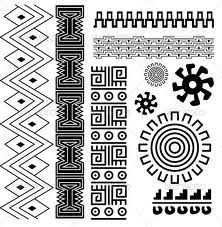 Draw what a town inMexico will look like in100 years’ time, with annotations to show why you have made these decisions.KinaestheticI enjoy doing hands on activities, sports and danceCollect pictures to illustrate Maya life. Present as a poster or booklet.Perform a dance together which tells a story taken from the life of the Maya.Find out about, and play an Ancient Mayan ball game.Can you teach it to the class?Find out about Maya weaving and make your own small piece of woven cloth.http://jaguar-sun.com/Design and make a model of a Maya pyramid. Explain its purpose and why people used it.Make your friends and family some chocolate biscuits/cakes using Fairtrade products where possible. Take a picture to show the class. Write an evaluation of how you felt your baking went.MusicalI enjoy making and listening to musicFind out about how the Maya played and enjoyed music.Perform a piece of your choice, using a flute/drum/trumpet, as the Maya did.Make a musical instrument from junk or natural materials in the style of those used by  the MayaWrite and perform a commercial jingle for an existing, or new, chocolate bar.Produce a Rap to tell the class about an aspect of Maya life, or about chocolate.Listen to some music from the Maya and evaluate it. https://www.youtube.com/watch?v=36Ul4dprTXgInterpersonalI enjoy working with othersDraw a map of Mexico at that time, adding some interesting landmarks.Make a Maya headdress together and photograph you each wearing it.Prepare a short demonstration to the class, to inform them of an aspect of Maya life.Find out about Mexico today and use this to plan a holiday – can you entice others to go there?Create and record a short role play depicting an aspect of Maya life.Design a board game based on Maya life and times. Ask players to evaluate your game.IntrapersonalI enjoy working by myselfWrite your name in glyphs. Practice copying other Maya writing.Research the production of chocolate from cocoa bean to chocolate bar.Draw a flow diagram to illustrate this.Invent a new breed of animal that could exist in the Mexican environment and write an entertaining poem/ short story about it.What evidence is there to prove what life was like for the Maya? Choose how to present what you find.Create a glossary of Maya items to explain what they each are.Look online for some recipes. Create a Mayan dish and serve it to your family.